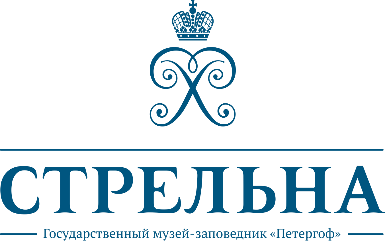 ДВАДЦАТИЛЕТИЕ МУЗЕЯ «ДВОРЕЦ ПЕТРА I В СТРЕЛЬНЕ»12 июля 2019, 14:00Государственный музей-заповедник «Петергоф» приглашает 12 июля 2019 года, пятница, в 14:00 на пресс-тур и торжественную церемонию, посвященную 20-летию музея «Дворец Петра I в Стрельне». В рамках пресс-тура состоится экскурсия по Дворцу Петра I, историческому фруктовому саду и огороду в Стрельне. Спикерами пресс-тура станут Елена Яковлевна Кальницкая, генеральный директор ГМЗ «Петергоф», и Андрей Станиславович Терентьев, хранитель музейных предметов «Дворца Петра I в Стрельне».20 лет назад, в июне 1999 года открылся музей «Дворец Петра I в Стрельне», который стал первым музейным объектом в этой некогда императорской, а затем великокняжеской резиденции в окрестностях Санкт-Петербурга.  Деревянный дворец к западу от Константиновского дворца – самая ранняя постройка Стрельны, построенная в 1710-е гг. как жилой дворец для царя Петра I. Это единственное сооружение, напоминающее о первоначальных планах Петра разместить летнюю парадную резиденцию в Стрельне. Уже в 1720-1721 гг. работы по созданию дворцово-паркового ансамбля переместились в Петергоф, который оказался географически более выгодно расположен, а Стрельна осталась одной из загородных императорских усадеб. Постройка каменного Большого Стрельнинского дворца (ныне Константиновский дворец) затянулась и не была закончена до конца XVIII столетия. В течение этого времени главным дворцом Стрельны оставался небольшой деревянный петровский дворец, где побывали все российские императоры XVIII века. Дворец в Стрельне, как память о Петре I, был предметом особых забот и внимания. В середине XVIII века, при Елизавете Петровне, обветшавшее здание капитально реставрировалось под руководством архитектора Ф.Б. Растрелли. При Екатерине II дворец вновь отреставрировали. В 1837-1840-х гг. архитектор Х.Ф. Мейер разобрал здание и воссоздал его в соответствии с проектом Растрелли «по прежнему плану и фасаду». В годы Великой Отечественной войны дворец хотя и пострадал, но не был разрушен и не сгорел, сохранив исторический сруб и часть своей прежней отделки. В 1951 – 1952 гг. дворец отреставрирован под руководством архитектора Н. М. Уствольской. После проведения реставрации здесь долгое время располагался детский сад. В 1987 году уникальный петровский памятник передали музею-заповеднику «Петергоф» для создания музея. По проекту архитектора М.А. Дементьевой (9 мастерская ЛЕННИИПРОЕКТА) здание было вновь отреставрировано. Для создания экспозиции специалисты ГМЗ «Петергоф» подобрали и отреставрировали музейные предметы, относящиеся к эпохам Петра Великого, Елизаветы Петровны и Екатерины II, собрали обширный архивный материал. Археологические исследования помогли найти аналоги для воссоздания исторической отделки дворца. 12 июня 1999 года состоялось торжественное открытие «Дворца Петра I в Стрельне». На следующий день музей был открыт для публики. Во Дворце Петра I бережно и тщательно воссозданы интерьеры XVIII столетия, представлены подлинные вещи, принадлежавшие первому русскому императору – кожаная ширма, походный петровский подсвечник, халат Петра Великого. Интерес посетителей вызывает бронзовый барельеф Петра, выполненный по модели скульптора К.Б. Растрелли, слепок с оттиска кисти руки императора и редкое прижизненное изображение молодого царя работы неизвестного русского художника. Здесь также можно познакомиться с историей Стрельны, узнать о дорожном быте и развлечениях российских монархов XVIII – XIX столетий. 12 июля в рамках празднования 20-летия музея, во Дворце Петра I состоится церемония передачи в дар ГМЗ «Петергоф» необычного экспоната – дорожной аптечки XVIII столетия, которая станет важным акцентом в экспозиции, посвящённой дорожным вещам русских императоров. Дарителем экспоната выступил АО «ЦКБ МТ Рубин». К юбилею музея партнеры ГМЗ «Петергоф» АО «ЛОМО» украсят залы дворца цветочными композициями.Пресс-служба ГМЗ «Петергоф»press@peterhofmuseum.rupr@peterhofmuseum.ruм.т. +7 (931) 002 43 22www.peterhofmuseum.ru